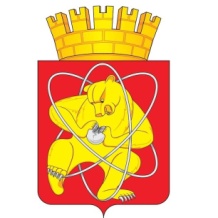 Городской округ «Закрытое административно – территориальное образование Железногорск Красноярского края»СОВЕТ ДЕПУТАТОВ ЗАТО г. ЖЕЛЕЗНОГОРСКРЕШЕНИЕ27 февраля 2020 г.                                                                                                            50-296Р       г. ЖелезногорскО внесении изменения в решение Совета депутатов ЗАТО г. Железногорск от 20.07.2010 № 6-30Р «О создании Совета по развитию малого и среднего предпринимательства ЗАТО Железногорск»В соответствии с Федеральным законом от 24.07.2007 № 209-ФЗ «О развитии малого и среднего предпринимательства в Российской Федерации», Федеральным законом от 06.10.2003 № 131-ФЗ «Об общих принципах организации местного самоуправления в Российской Федерации», Уставом ЗАТО Железногорск, Совет депутатов ЗАТО г. ЖелезногорскРЕШИЛ:1. Внести изменение в решение Совета депутатов ЗАТО г. Железногорск от 20.07.2010 № 6-30Р «О создании Совета по развитию малого и среднего предпринимательства ЗАТО Железногорск»:1.1. Дефис 12 приложения № 2 к решению изложить в новой редакции:«- Двирный Гурий Валерьевич – заместитель Председателя Совета депутатов ЗАТО г. Железногорск, член Совета;».2. Контроль за исполнением настоящего решения возложить на председателя постоянной комиссии по экономике, собственности и ЖКХ Д.А. Матроницкого.3. Решение вступает в силу после его официального опубликования в газете «Город и горожане», подлежит размещению на официальном сайте закрытого административно-территориального образования Железногорск Красноярского края в сети Интернет www.admk26.ru. Председатель Совета депутатов                            Глава ЗАТО г. ЖелезногорскЗАТО г. Железногорск                          А.И. Коновалов                                                           И.Г. Куксин